ОГОЛОШЕННЯпро проведення спрощеної закупівлі1. Найменування державного замовника, його код ЄДРПОУ, юридична та фактична адреса, електронна адреса: Військова частина А2110, (м. Нікополь, Дніпропетровська обл.), ідентифікаційний код 08027576.2. Найменування предмета закупівлі, код відповідно до державного класифікатора, що діє на день проведення закупівлі: Резервуар сталевий Р-50 з зовнішнім антикорозійним покриттям та оглядовим колодязем (для заглибленого встановлення) ДК 021:2015-44610000-9 Цистерни, резервуари, контейнери та посудини високого тиску.3. Технічні, якісні та інші вимоги до предмета закупівлі: визначені у Додатку № 3 Оголошення.	4. Кількість товару та місце його поставки, місце, в якому мають бути виконанні роботи чи надані послуги, їх обсяг, строки поставки товарів, виконання робіт, надання послуг: Кількість:Лот 1: Резервуар сталевий Р-50 з зовнішнім антикорозійним покриттям та оглядовим колодязем (для заглибленого встановлення) Місце поставки: склад Отримувача Кіровоградська обл. – 10 к-тів.;  Київська обл., – 10 к-тів.;  Дніпропетровська обл., – 2 к-та.5. Строк поставки товарів, виконання робіт, надання послуг: протягом 45 (сорока п’яти) календарних днів з моменту підписання договору та надходження заявкиКонтроль за виконанням ПРОДАВЦЕМ умов договору, якістю виготовлення Товару та його приймання здійснює філія ____________ Військового Представництва МОУ у порядку передбаченому “Положенням про представництва державних замовників з оборонного замовлення на підприємствах, в установах і організаціях” затвердженого Постановою Кабінету Міністрів України від 21.10.2009 року № 1107 (зі змінами) (далі – ПКМУ від 2110.2009 № 1107), у випадках не передбачених договором, Сторони, філія _____ ВП МОУ керуються ГОСТ В 15.307-77. 6. Очікувана вартість предмета закупівлі із зазначенням інформації про включення 
до очікуваної вартості податку на додану вартість: Лот 1- загальна очікувана вартість за лотом 9 504 000.7. Розмір, строк, вид та умови повернення чи неповернення забезпечення пропозиції (у разі якщо державний замовник вимагає його надання): не вимагається.Період уточнення інформації про закупівлю: до 00:00 11.09.2023Кінцевий строк подання пропозиції: 00:00 год. 13.09.20238. Розмір, строк, вид та умови надання, умови повернення чи неповернення забезпечення виконання договору про закупівлю (у разі якщо державний замовник вимагає його надання): не вимагається.9. Розмір мінімального кроку пониження ціни під час електронного аукціону
у відсотках або грошових одиницях (не менше 1 відсотка очікуваної вартості товару, роботи, послуги) та формула, що буде застосовуватися при проведенні електронного аукціону для визначення показників інших критеріїв оцінки (у разі їх обрання державним замовником):1 (один) відсоток очікуваної вартості товару.10. Перелік критеріїв та методика оцінки пропозиції із зазначенням питомої ваги критеріїв: єдиним критерієм оцінки пропозиції є – ціна.11. Представники державного замовника, уповноважені здійснювати зв’язок 
з учасниками спрощеної закупівлі: Лукашенко Роман Едуардович, член колегіального органу, prozoro2_a2110@post.mil.gov.uaЗ питань отримання інформації щодо предмета закупівлі, якісних 
та кількісних характеристик звертатися до: Лукашенко Роман Едуардович, член колегіального органу, prozoro2_a2110@post.mil.gov.ua, 096-826-38-26.12. Один або декілька кваліфікаційних критеріїв до учасників спрощеної закупівлі відповідно до статті 16 Закону України “Про публічні закупівлі” та до частини третьої статті 14 цього Закону (за наявності), вимоги, встановлені статтею 17 Закону України “Про публічні закупівлі”, та інформація про спосіб підтвердження відповідності учасників спрощеної закупівлі визначеним критеріям і вимогам згідно із законодавством:12.1. Замовник приймає рішення про відмову учаснику в участі у спрощеній закупівлі та зобов’язаний відхилити пропозицію в разі, якщо:1) замовник має незаперечні докази того, що учасник спрощеної закупівлі пропонує, дає або погоджується дати прямо чи опосередковано будь-якій службовій (посадовій) особі замовника, іншого державного органу винагороду в будь-якій формі (пропозиція щодо найму на роботу, цінна річ, послуга тощо) з метою вплинути на прийняття рішення щодо визначення переможця спрощеної закупівлі або застосування замовником певної процедури закупівлі;2) відомості про юридичну особу, яка є учасником спрощеної закупівлі, внесено до Єдиного державного реєстру осіб, які вчинили корупційні або пов’язані з корупцією правопорушення;3) службову (посадову) особу учасника спрощеної закупівлі, яку уповноважено учасником представляти його інтереси під час проведення спрощеної закупівлі, фізичну особу, яка є учасником, було притягнуто згідно із законом до відповідальності за вчинення корупційного правопорушення або правопорушення, пов’язаного з корупцією;4) суб’єкт господарювання (учасник) протягом останніх трьох років притягувався до відповідальності за порушення, передбачене пунктом 4 частини другої статті 6, пунктом 1 статті 50 Закону України “Про захист економічної конкуренції”, у вигляді вчинення антиконкурентних узгоджених дій, що стосуються спотворення результатів тендерів;5) фізична особа, яка є учасником спрощеної закупівлі, була засуджена за кримінальне правопорушення, вчинене з корисливих мотивів (зокрема, пов’язане з хабарництвом та відмиванням коштів), судимість з якої не знято або не погашено у встановленому законом порядку;6) службова (посадова) особа учасника спрощеної закупівлі, яка підписала пропозицію, була засуджена за кримінальне правопорушення, вчинене з корисливих мотивів (зокрема, пов’язане з хабарництвом, шахрайством та відмиванням коштів), судимість з якої не знято або не погашено у встановленому законом порядку;7) пропозиція подана учасником спрощеної закупівлі, який є пов’язаною особою з іншими учасниками спрощеної закупівлі та/або з уповноваженою особою (особами), та/або з керівником замовника;8) учасник спрощеної закупівлі визнаний у встановленому законом порядку банкрутом та стосовно нього відкрита ліквідаційна процедура;9) у Єдиному державному реєстрі юридичних осіб, фізичних осіб - підприємців та громадських формувань відсутня інформація, передбачена пунктом 9 частини другої статті 9 Закону України “Про державну реєстрацію юридичних осіб, фізичних осіб - підприємців та громадських формувань” (крім нерезидентів);10) юридична особа, яка є учасником спрощеної закупівлі (крім нерезидентів), не має антикорупційної програми чи уповноваженого з реалізації антикорупційної програми, якщо вартість закупівлі товару (товарів), послуги (послуг) або робіт дорівнює чи перевищує 20 мільйонів гривень (у тому числі за лотом);11) учасник спрощеної закупівлі є особою, до якої застосовано санкцію у виді заборони на здійснення у неї публічних закупівель товарів, робіт і послуг згідно із Законом України “Про санкції”;12) службова (посадова) особа учасника спрощеної закупівлі, яку уповноважено учасником представляти його інтереси під час проведення спрощеної закупівлі, фізичну особу, яка є учасником, було притягнуто згідно із законом до відповідальності за вчинення правопорушення, пов’язаного з використанням дитячої праці чи будь-якими формами торгівлі людьми;13) учасник спрощеної закупівлі має заборгованість із сплати податків і зборів (обов’язкових платежів), крім випадку, якщо такий учасник здійснив заходи щодо розстрочення і відстрочення такої заборгованості у порядку та на умовах, визначених законодавством країни реєстрації такого учасника.Замовник може прийняти рішення про відмову учаснику в участі у спрощеній закупівлі та може відхилити пропозицію учасника в разі, якщо учасник спрощеної закупівлі не виконав свої зобов’язання за раніше укладеним договором про закупівлю з цим самим замовником, що призвело до його дострокового розірвання та було застосовано санкції у вигляді штрафів та/або відшкодування збитків - протягом трьох років з дати дострокового розірвання такого договору.Учасник спрощеної закупівлі, що перебуває в обставинах, зазначених у частині другій статті 17 Закону України “Про публічні закупівлі”, може надати підтвердження вжиття заходів для доведення своєї надійності, незважаючи на наявність відповідної підстави для відмови в участі у процедурі закупівлі. Для цього учасник (суб’єкт господарювання) повинен довести, що він сплатив або зобов’язався сплатити відповідні зобов’язання та відшкодування завданих збитків.Якщо замовник вважає таке підтвердження достатнім, учаснику не може бути відмовлено в участі в процедурі закупівлі.Інформація від учасника спрощеної закупівлі про його відповідність кваліфікаційним вимогам, вимогам, визначеним статтею 17 Закону України “Про публічні закупівлі”, включаючи інформацію про кінцевих бенефіціарних власників юридичної особи (крім громадських формувань, адвокатських об’єднань, торгово-промислових палат, об’єднань співвласників багатоквартирних будинків, релігійних організацій, державних органів, органів місцевого самоврядування, їх асоціацій, державних та комунальних підприємств, установ, організацій), а також про відповідність товару, роботи чи послуги технічним, якісним та кількісним характеристикам предмета закупівлі, зазначеним в оголошенні про проведення спрощеної закупівлі, завантажується ним в електронну систему закупівель самостійно. У разі відсутності в юридичної особи кінцевого бенефіціарного власника, у тому числі кінцевого бенефіціарного власника її засновника, якщо засновник - юридична особа, вноситься відмітка про причину його відсутності.Замовник не вимагає від учасників документів, що підтверджують відсутність підстав, визначених пунктами 1 і 7 частини першої статті 17 Закону.Замовник не вимагає документального підтвердження публічної інформації, що  оприлюднена у формі відкритих даних згідно із Законом України “Про доступ до публічної інформації” та/або міститься у відкритих єдиних державних реєстрах, доступ до яких є вільним, або публічної інформації, що є доступною в електронній системі закупівель.12.3. Перелік документів, які вимагаються для підтвердження відповідності учасників встановленим кваліфікаційним критеріям, вимогам установленим статтею 17 Закону та іншим вимогам Закону, що подаються у складі пропозиції:- цінова пропозиція (Додаток 1 Оголошення) - Форма “Цінова пропозиція” повинна бути підписана керівником або уповноваженою особою учасника та надані на фірмовому бланку учасника (у разі наявності).- інформаційна довідка, яка повинна містити відомості про підприємство: реквізити (адреса – юридична та фактична, телефони, телекси, телефакси, всі банківські реквізити), керівництво, форма власності та юридичний статус, організаційно-правова форма (Додаток 2 Оголошення);- інформація про технічні, якісні та інші характеристики предмета закупівлі та документи, які підтверджують відповідність запропонованого товару вимогам замовника (Додаток 3 Оголошення);- погоджений проєкт договору про закупівлю (Додаток 4 Оголошення);- сканована ліцензія, або інші документи, які підтверджують право учасника займатись відповідною діяльністю; - документи, що підтверджують повноваження службової (посадової) особи учасника, 
яку уповноважено учасником представляти його інтереси під час проведення закупівлі щодо підпису документів цінової пропозиції/договору про закупівлю. Повноваження щодо підпису документів цінової пропозиції учасника/договору про закупівлю підтверджується випискою з протоколу засновників (протоколом засновників), наказом про призначення, довіреністю, дорученням або іншим документом, що підтверджує повноваження службової (посадової) особи учасника на підписання відповідного документу; - повноваження учасника – фізичної особи, у тому числі фізичної особи - підприємця підтверджуються паспортом (ст.1-2, ст.3-6 за наявності записів);  - сканована довідка про присвоєння ідентифікаційного номеру (реєстраційного номеру облікової картки платника податків) – для суб’єктів підприємницької діяльності – фізичних осіб та фізичних осіб-підприємців;– копія витягу (виписки) з Єдиного державного реєстру юридичних осіб та фізичних осіб-підприємців;– копія документу про реєстрацію платника податку (податку на додану вартість, єдиного податку тощо).А також сканована довідка у довільній формі, яка повинна містити інформацію про те, що:- відомості про юридичну особу, яка є учасником закупівлі, не внесено до Єдиного державного реєстру осіб, які вчинили корупційні або пов’язані з корупцією правопорушення;- службову (посадову) особу учасника закупівлі, яку уповноважено учасником представляти його інтереси під час проведення закупівлі, фізичну особу, яка є учасником, не було притягнуто згідно із законом до відповідальності за вчинення корупційного правопорушення або правопорушення, пов’язаного з корупцією;- суб’єкт господарювання (учасник) протягом останніх трьох років не притягувався до відповідальності за порушення, передбачене пунктом 4 частини другої статті 6, пунктом 1 статті 50 Закону України “Про захист економічної конкуренції”, у вигляді вчинення антиконкурентних узгоджених дій, що стосуються спотворення результатів тендерів;- фізична особа, яка є учасником закупівлі, не була засуджена за кримінальне правопорушення, вчинене з корисливих мотивів (зокрема, пов’язане з хабарництвом та відмиванням коштів), судимість з якої не знято або не погашено у встановленому законом порядку;- службова (посадова) особа учасника закупівлі, яка підписала пропозицію (або уповноважена на підписання договору в разі переговорної процедури закупівлі), не була засуджена за кримінальне правопорушення, вчинене з корисливих мотивів (зокрема, пов’язане з хабарництвом, шахрайством та відмиванням коштів), судимість з якої не знято або не погашено у встановленому законом порядку;- учасник закупівлі не визнаний у встановленому законом порядку банкрутом та стосовно нього не відкрита ліквідаційна процедура;- у Єдиному державному реєстрі юридичних осіб, фізичних осіб - підприємців та громадських формувань наявна або відсутня інформація, передбачена пунктом 9 частини другої статті 9 Закону України “Про державну реєстрацію юридичних осіб, фізичних осіб - підприємців та громадських формувань” (крім нерезидентів);- юридична особа, яка є учасником закупівлі (крім нерезидентів), має або не має антикорупційної програми чи уповноваженого з реалізації антикорупційної програми, якщо вартість закупівлі товару (товарів), послуги (послуг) або робіт дорівнює чи перевищує 20 мільйонів гривень (у тому числі за лотом);- учасник закупівлі не є особою, до якої застосовано санкцію у виді заборони на здійснення у неї публічних закупівель товарів, робіт і послуг згідно із Законом України “Про санкції”;- службова (посадова) особа учасника закупівлі, яку уповноважено учасником представляти його інтереси під час проведення процедури закупівлі, фізичну особу, яка є учасником, не було притягнуто згідно із законом до відповідальності за вчинення правопорушення, пов’язаного з використанням дитячої праці чи будь-якими формами торгівлі людьми;- учасник закупівлі не має заборгованість із сплати податків і зборів (обов’язкових платежів), крім випадку, якщо такий учасник здійснив заходи щодо розстрочення і відстрочення такої заборгованості у порядку та на умовах, визначених законодавством країни реєстрації такого учасника.- учасник закупівлі виконав або не виконав всі зобов’язання за раніше укладеним договором (договорами) з Замовником /не співпрацював з Замовником. У разі не виконання зобов’язань за договором (договорами), надати інформацію стосовно сплати або щодо зобов’язання сплатити відповідні зобов’язання та відшкодувати завдані збитки. У разі відсутності в юридичної особи кінцевого бенефіціарного власника, у тому числі кінцевого бенефіціарного власника її засновника, якщо засновник - юридична особа, учасник надає довідку у довільній формі з обґрунтуванням відсутності інформації про кінцевого бенефіціарного власника (контролера) юридичної особи у Єдиному державному реєстрі юридичних осіб, фізичних осіб-підприємців громадських формувань з посиланням на відповідні положення чинного законодавства України.13. Для підтвердження відповідності пропозиції технічним, якісним, кількісним та іншим вимогам замовника учасник у складі пропозицій повинен надати:13.1. сканований паспорт якості виробника на Товар, що містить:- дату видачі і номер документа;- інформацію про технічні ханактеристики Товару і їх відповідність вимогам нормативного документу;- посилання на нормативні документи на методи випробування (контролю) згідно з нормативним документом;- дату виготовлення товару;- гарантійний термін зберігання;- гарантійний термін експлуатації;- номер партії;- назву виробника.13.2. якщо учасник не є виробником, то у складі пропозиції повинен надати гарантійний лист від виробника про спроможність здійснити поставку товару за технічними характеристиками вказаними Замовником у Додатоку 3 до Оголошення;13.3. складений у довільній формі гарантійний лист щодо постачання товару, який є предметом закупівлі – протягом 45 (сорока п’яти) календарних днів з моменту підписання договору (у гарантійному листі необхідно зробити посилання на номер оголошення, відповідно до якого проводиться спрощена закупівля, та дату його оприлюднення.)13.4. Документи, які підтверджують технічні харктеристики товару, повиненр бути викладений українською мовою або мати офіційний автентичний переклад, який здійснений перекладачем.13.5. Якщо учасник не є виробником продукції, надати скановані копії документів, які підтверджують стосунки із виробником:а) договір з виробником;абоб) сертифікат дистриб’ютора, представника, дилера;абов) лист виробника про представництво його інтересів учасником;абоінший документ (документи), що підтверджує (підтверджують) повноваження учасника щодо постачання продукції виробника, підписаний зі сторони виробника або виробником та учасником.Зазначені документи повинні бути дійсними на весь термін постачання продукції та обов’язково містити гарантії виробника щодо якості продукції.Якщо в документі зазначено термін дії до кінця року постачання з автоматичною пролонгацією, надати документальне підтвердження пролонгації цього документу від виробника.14. Інша необхідна інформація залежно від предмета закупівлі:Контроль за виконанням ПРОДАВЦЕМ умов договору, якістю виготовлення Товару та його приймання здійснює філія ____________ Військового Представництва МОУ у порядку передбаченому “Положенням про представництва державних замовників з оборонного замовлення на підприємствах, в установах і організаціях” затвердженого Постановою Кабінету Міністрів України від 21.10.2009 року № 1107 (зі змінами) (далі – ПКМУ від 2110.2009 № 1107), у випадках не передбачених договором, Сторони, філія _____ ВП МОУ керуються ГОСТ В 15.307-77.Спрощені закупівлі застосовується відповідно до абзацу 4 пункту 8 Особливостей здійснення оборонних закупівель на період дії правового режиму воєнного стану затвердженого постановою Кабінету Міністрів України від 11.11.2022 № 1275.Учасник визначає ціну на товар, який він пропонує поставити за Договором, на умовах DDP - склад державного замовника  відповідно до Міжнародних правил по тлумаченню термінів “Інкотермс” у редакції 2020 року до місця визначеного умовами Договору про закупівлю. Учасник визначає ціни на товар з урахуванням усіх своїх витрат, податків і зборів, що сплачуються або мають бути сплачені, а також до розрахунку ціни входять усі види послуг, ПДВ, всі витрати, що пов’язані з пакуванням, маркуванням, вартістю тари, транспортних витрат, вартістю вантажно-розвантажувальних робіт у місці завантаження товару, вартість доставки товару на центри забезпечення речовим майном (об’єднанні центри забезпечення) замовника, у тому числі й ті, які долучатимуться для виконання третім особам.Ціна комерційної пропозиції учасника – це загальна вартість товару по лоту з ПДВ (без ПДВ – у разі коли суб’єкт господарювання звільнений від сплати ПДВ згідно чинного законодавства України), за якою учасник передбачає поставити товар замовнику.Розмір мінімального кроку пониження ціни під час електронного аукціону визначено один відсоток від загальної очікуваної вартості предмета закупівлі.До ціни пропозиції не включаються будь-які витрати, понесені учасником у процесі здійснення спрощеної закупівлі та укладення договору про закупівлю.Витрати учасника, пов’язані з підготовкою та поданням пропозиції, не відшкодовуються (в тому числі й у разі відміни торгів чи визнання торгів такими, що не відбулися).Учасник відповідає за одержання всіх необхідних дозволів, ліцензій, сертифікатів, та самостійно несе всі витрати на їх отримання.Документи, що не передбачені законодавством для учасників – юридичних, фізичних осіб, у тому числі фізичних осіб-підприємців, не подаються ними у складі пропозиції. Для обґрунтування відсутності в учасника такого документа, йому необхідно надати скановану довідку у довільній формі з викладенням обставин.Учасники торгів – нерезиденти для виконання вимог щодо подання документів, подають у складі пропозиції документи, передбачені законодавством країн де вони зареєстровані, з відповідним перекладом на українську мову.Якщо документ, що вимагається згідно визначеного у пункті 12.3 цього оголошення, не передбачений законодавством країни нерезидента, у такому разі учасники торгів-нерезиденти подають у складі пропозиції пояснення про те, що відповідний документ не передбачений їхнім законодавством з посиланням на конкретні статті відповідних нормативно-правових актів. За надання недостовірної інформації учасник несе відповідальність відповідно до вимог чинного законодавства.У разі надання учасником недостовірної інформації при складанні довідок у довільній формі, він особисто несе відповідальність відповідно до вимог чинного законодавства.За підроблення документів пропозиції згідно з статтею 358 Кримінального кодексу України учасник торгів несе кримінальну відповідальність.У разі наявності заборгованості із сплати податків і зборів (обов’язкових платежів) до бюджету, пропозиція учасника може бути відхилена.У разі отримання замовником достовірної інформації про його невідповідність вимогам кваліфікаційних критеріїв, наявність підстав, зазначених у частині першій статті 17 цього Закону, або факту зазначення у пропозиції будь-якої недостовірної інформації, що є суттєвою при визначенні результатів спрощеної закупівлі, замовник відхиляє пропозицію такого учасника.За надання недостовірної інформації учасник несе відповідальність відповідно до вимог чинного законодавства.У разі надання учасником недостовірної інформації при складанні довідок у довільній формі, він особисто несе відповідальність відповідно до вимог чинного законодавства.У разі відхилення пропозиції учасника спрощеної закупівлі, який запропонував найнижчу ціну/приведену ціну, розглядається наступна пропозиція з найнижчою ціною/приведеною ціною.Замовник відхиляє пропозицію учаснику в участі у спрощеній закупівлі в разі, якщо:1) пропозиція учасника не відповідає умовам, визначеним в оголошенні про проведення спрощеної закупівлі, та вимогам до предмета закупівлі;2) учасник не надав забезпечення пропозиції, якщо таке забезпечення вимагалося замовником;3) учасник, який визначений переможцем спрощеної закупівлі, відмовився від укладення договору про закупівлю;4) якщо учасник протягом одного року до дати оприлюднення оголошення про проведення спрощеної закупівлі відмовився від підписання договору про закупівлю більше двох разів із замовником, який проводить таку спрощену закупівлю.Вітчизняні та іноземні учасники всіх форм власності та організаційно-правових форм беруть участь у закупівлі на рівних умовах, крім випадків, передбачених Законом України “Про санкції”.У разі якщо постачальник є юридичною особою – резидентом російської федерації/республіки білорусь державної форми власності, є юридичною особою, створеною та/або зареєстрованою відповідно до законодавства російської федерації/республіки білорусь, та/або є юридичною особою, кінцевим бенефіціарним власником (власником) якої є резидент (резиденти) російської федерації/республіки білорусь, або є фізичною особою (фізичною особою - підприємцем) - резидентом російської федерації/республіки білорусь, або є суб’єктом господарювання, що здійснює продаж товарів, робіт, послуг походженням з російської федерації/республіки білорусь (за винятком товарів, робіт та послуг, необхідних для ремонту та обслуговування товарів, придбаних до набрання чинності постановою Кабінету Міністрів України від 11 листопада 2022 р. № 1275 “Про затвердження особливостей здійснення оборонних закупівель на період дії правового режиму воєнного стану” (зі змінами)) замовник приймає рішення про відмову учаснику в участі у спрощеній закупівлі та відхиляє пропозицію такого учасника.Замовник відміняє спрощену закупівлю в разі:1) відсутності подальшої потреби в закупівлі товарів, робіт і послуг;2) неможливості усунення порушень, що виникли через виявлені порушення законодавства з питань публічних закупівель;3) скорочення видатків на здійснення закупівлі товарів, робіт і послуг.Спрощена закупівля автоматично відміняється електронною системою закупівель у разі:1) відхилення всіх пропозицій;2) відсутності пропозицій учасників для участі в ній.Спрощена закупівля може бути відмінена частково (за лотом).Перелік формальних помилок:1. Інформація/документ, подана учасником спрощеної закупівлі в Оголошенні, містить помилку (помилки) у частині:уживання великої літери;уживання розділових знаків та відмінювання слів у реченні;використання слова або мовного звороту, запозичених з іншої мови;зазначення унікального номера оголошення про проведення спрощеної закупівлі, присвоєного електронною системою закупівель та/або унікального номера повідомлення про намір укласти договір про закупівлю - помилка в цифрах;застосування правил переносу частини слова з рядка в рядок;написання слів разом та/або окремо, та/або через дефіс;нумерації сторінок/аркушів (у тому числі кілька сторінок/ аркушів мають однаковий номер, пропущені номери окремих сторінок/аркушів, немає нумерації сторінок/аркушів, нумерація сторінок/аркушів не відповідає переліку, зазначеному в документі).2. Помилка, зроблена учасником спрощеної закупівлі під час оформлення тексту документа/унесення інформації в окремі поля електронної форми спрощеної закупівлі (у тому числі комп'ютерна коректура, заміна літери (літер) та/або цифри (цифр), переставлення літер (цифр) місцями, пропуск літер (цифр), повторення слів, немає пропуску між словами, заокруглення числа), що не впливає на ціну пропозиції учасника спрощеної закупівлі та не призводить до її спотворення та/або не стосується характеристики предмета закупівлі, кваліфікаційних критеріїв до учасника спрощеної закупівлі.3. Невірна назва документа (документів), що подається учасником спрощеної закупівлі у складі пропозиції, зміст якого відповідає вимогам, визначеним замовником в Оголошенні.4. Окрема сторінка (сторінки) копії документа (документів) не завірена підписом та/або печаткою учасника спрощеної закупівлі (у разі її використання).5. У складі пропозиції немає документа (документів), на який посилається учасник спрощеної закупівлі у своїй пропозиції, при цьому замовником не вимагається подання такого документа в Оголошенні.6. Подання документа (документів) учасником спрощеної закупівлі у складі пропозиції, що не містить власноручного підпису уповноваженої особи учасника спрощеної закупівлі, якщо на цей документ (документи) накладено її кваліфікований електронний підпис.7. Подання документа (документів) учасником спрощеної закупівлі у складі пропозиції, що складений у довільній формі та не містить вихідного номера.8. Подання документа учасником спрощеної закупівлі у складі пропозиції, що є сканованою копією оригіналу документа/електронного документа.9. Подання документа учасником спрощеної закупівлі у складі пропозиції, який засвідчений підписом уповноваженої особи учасника спрощеної закупівлі та додатково містить підпис (візу) особи, повноваження якої учасником спрощеної закупівлі не підтверджені (наприклад, переклад документа завізований перекладачем тощо).10. Подання документа (документів) учасником спрощеної закупівлі у складі пропозиції, що містить (містять) застарілу інформацію про назву вулиці, міста, найменування юридичної особи тощо, у зв'язку з тим, що такі назва, найменування були змінені відповідно до законодавства після того, як відповідний документ (документи) був (були) поданий (подані).11. Подання документа (документів) учасником спрощеної закупівлі у складі пропозиції в форматі, що відрізняється від формату, який вимагається замовником у оголошенні, при цьому такий формат документа забезпечує можливість його перегляду.Додатки: 		1. Форма «Цінова пропозиція» на 1 арк.		2. Відомості про учасника на 1 арк.	3. Інформація про необхідні технічні, якісні та кількісні  	характеристики предмета закупівлі на 4 арк.4. Проєкт договору про закупівлю за державні кошти на 11 арк.Додаток 1 до ОголошенняФОРМА: «ЦІНОВА ПРОПОЗИЦІЯ»1(подається Учасником на фірмовому бланку)Ми, (назва Учасника), надаємо свою цінову пропозицію щодо участі у торгах на закупівлю ________________________________ з технічними та іншими вимогами Замовника торгів.Вивчивши інформацію та технічні вимоги (надалі ТВ), на виконання зазначеного вище, ми, уповноважені на підписання Договору, маємо можливість та погоджуємося виконати вимоги Замовника та Договору на умовах, зазначених у комерційній частині цієї пропозиції на суму ____________________________________ (з ПДВ) ________________________________).1. Розмір сплати податку (податок на додану вартість або єдиний податок) у відсотках: ____.2. Ми погоджуємося з умовами проекту Договору, які розміщені на веб-порталі Уповноваженого органу, та з тим, що істотні умови Договору про закупівлю не можуть змінюватися після його підписання до виконання зобов’язань сторонами, у повному обсязі, крім випадків, визначених частиною п’ятою статті 41 Закону України “Про публічні закупівлі”. 3. Ми підтверджуємо, що наша пропозиція є чинною протягом 120 календарних днів, починаючи з кінцевого строку подання пропозиції.4. Ми зобов’язуємося підписати Договір із замовником на наступний день після оприлюднення повідомлення про намір укласти договір про закупівлю, але не пізніше ніж через 20 днів. Форма “ЦІНОВА ПРОПОЗИЦІЯ” оформлюється та подається учасниками закупівлі  за встановленою замовником формою. Учасник не повинен відступати від даної форми.2 ПДВ нараховується у випадках, передбачених законодавством України.Посада, прізвище, ініціали,                            ____________________                                                         ______________________    (підпис)                                                                                                     (дата)                               підпис уповноваженої особи Учасника, завірені печаткоДодаток 2 до ОголошенняВІДОМОСТІ ПРО УЧАСНИКАПовне та скорочене найменування учасника:Юридична адреса: Поштова адреса: Реквізити банку/банків (номер рахунку (у разі наявності), найменування банку та його код МФО), у якому (яких) обслуговується учасник :Форма власності та юридичний статус:Дані про осіб, які мають право на укладання договору1:М.П.“___” ___________ ________ року1 Учасник надає інформацію про посадових осіб, які відносяться до керівного складу, а також інших уповноважених осіб (у разі наявності), які мають право на укладання договору про закупівлю з доданням сканованих підтверджуючих документів (документів, що підтверджують правомочність на укладання договору про закупівлю).У разі наявності обмежень щодо укладання директором (іншою уповноваженою особою) підприємства договору, наявності вимоги щодо затвердження договору, коли сума договору перевищує суму визначену статутом, необхідно надати сканований дозвіл (або інший документ) засновників (або інших осіб), відповідно до положень статуту підприємства.Додаток 3 до ОголошенняІнформація про необхідні технічні, якісні та кількісні характеристики предмета закупівліТехнічні вимоги до резервуара Р-50Тип резервуара - зварний, горизонтальний, пересувний, з зовнішнім антикорозійним покриттям.Марка резервуара - Р-50.Резервуар являє собою зварну горизонтальну циліндричну ємкість з конусними відбортованими днищами, кільцями жорсткості (упорний кутик) і розпірний кутник (5 одиниць) у вигляді трикутника, однією горловиною з кришкою, яка має зливо- наливну трубу та оглядовий люк та кріпиться до горловини відкидними болтами з гайкою. Зливо-наливна труба має знімний кутовий патрубок.Повна ємкість резервуара - не менше 50,0 м’.Довжина (загальна) - 9700±50 мм.Діаметр (внутрішній) - 2770±10 мм.Загальна висота (з кутовим патрубком) - 3200±10 мм.Ширина (по вантажним скобам) - 2836±10 мм.Діаметр горловини (внутрішній) - 600±5 мм.Тип з’єднання пристрою зі зливо-наливною трубою - ТК100.Горловина оснащена зливо-наливним люком, штуцером для замірного люка, приймально- роздавальним патрубком, кутовим патрубком.Основні матеріали резервуара:Вуглецева листова сталь звичайної якості марки В Ст.3сп2 (або еквівалент);Товщина матеріалу обичайки - 5 мм;Товщина матеріалу днища - 5 мм;Зливо-наливна труба - стальна труба 102x2 по ГОСТ 10704-76 (або еквівалент);Кільця жорсткості – кутник 63х63х6 мм (або 70х70х5 мм);Розпірний кутник** - кутник 63х63х6 мм (або 70х70х5 мм)Прокладки - гумова маслобензостійка пластина середньої твердості, марки МБС-С1 по ГОСТ 7338-77 (або еквівалент);Зовнішня поверхня резервуара покрита двохкомпопентпим епоксидним покриттям (або еквівалент);Комплектація резервуара:корпус резервуара - 1 шт.;кришка горловини - 1 шт.;прокладка (ф720хф610x4) під кришку горловини - 1 шт.;болт М16х50 з гайкою, трьома шайбами та шплінтом – 8 шт;болт відкидний М16х70 з гайкою та шайбою та шплынтом -12 шт.кришка оглядового люка з пробкою для стравлювання тиску - 1 шт.;прокладка (ф280хф210x3) під кришку оглядового люка та під фланець зливно – наливної труби - 2 шт.;труба зливо-наливна  під ТК-100 - 1 шт.;прокладка під фланець зливо-наливної труби - 1 шт.;патрубок кутовий під ТК-100  - 1 шт.; хомут ТК-100 в зборі (два напівхомути, два відкидних болти Ml2x70 з пальцем гайкою і шайбою) - 2 к-та;прокладка ТК-100 (ф132хф 105,5x4) - 2 шт.;заглушка ТК-100 з ланцюжком - 1 шт.;пристрій заземлення в зборі (штир з поперечкою, трос з наконечником - 1 к-т.)болт заземлення М8х20 з шайбою – 1 к-т.;паспорт резервуара - 1 шт.;замірна таблиця (градуювальна) – 2 шт;оглядовий колодязь.* - 1 шт.Оглядовий колодязь* - Оглядовий колодязь для заглиблених резервуарів, виготовлений з листової сталі товщиною – 3 мм. Ширина та довжина колодязя – 1000 мм, висота – 600 мм. Колодязь призначений для обмеження вільного доступу до горловини і запобігання впливу на неї атмосферних опадів. Колодязь кріпиться до резервуару шляхом зварювання, має відкидну (на петлях) кришку оснащену ручкою для відкривання, пристроєм для замикання кришки навісним замком і опечатування.Резервуар сталевий типу Р-50 з зовнішнім антикорозійним покриттям (для заглибленого встановлення) з оглядовим колодязем* - зовнішнж покриття двохкомпонентне епоксидне покриття ( або евівалент).Кільця жорсткості, розпірний трикутних** - Зазначен елементи внутрішніх конструкції резервуарів стальних типу Р-50 мають бути виготовлені із суцільних складових (кутника 63х63х6 мм або 70х70х5 мм)При приварюванні кілець жорсткості до обичайки загальна довжина зварного шва з кожної сторони кільця повинна бути не менше половини довжина кола.Креслення до резервуару 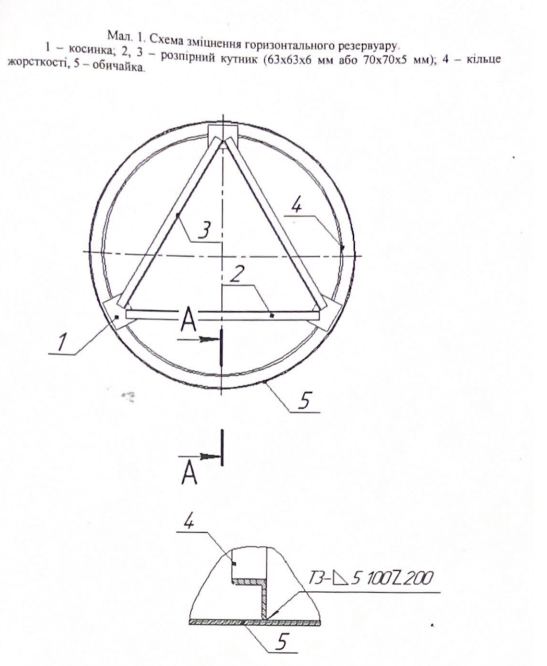 Договір №____про здійснення оборонної закупівлі товарів за кошти Державного бюджету Україним.Нікополь     			                                            «___» ____________ 2023 року 	Військова частина А2110, в особі командира військової частини А2110 Вальчука Юрія Олександровича, що діє на підставі «Положення про військове (корабельне) господарство Збройних Сил України», затвердженого наказом Міністра оборони України від 16.07.1997 № 300, наказу Міністерства оборони України «Про уповноваження військових частин (установ, закладів) в системі Міністерства оборони України на здійснення оборонних закупівель та укладання державних контрактів (договорів) на період дії правового режиму воєнного стану» від 01.03.2023 року №111 (далі – ПОКУПЕЦЬ)  і ___________ в особі _____________, що діє на підставі Статуту (далі -  ПРОДАВЕЦЬ) уклали цей Договір в порядку передбаченому постановою Кабінету Міністрів України «Про затвердження особливостей  здійснення оборонних закупівель на період дії правового режиму воєнного стану» від 11.11.2022 року №1275 про нижче викладене:1. Предмет договору1.1. ПРОДАВЕЦЬ зобов’язується виготовити та поставити ПОКУПЦЮ – Резервуар сталевий Р-50 з зовнішнім антикорозійним покриттям та оглядовим колодязем (для заглибленого встановлення) (ДК 021:2015 код 44610000-9 Цистерни, резервуари, контейнери та посудини високого тиску), надалі іменується товар, який зазначений у Специфікації, що є невід’ємною частиною цього договору (Додаток №1 до цього Договору), а ПОКУПЕЦЬ зобов’язується прийняти товар та оплатити його на умовах даного Договору.1.2. Номенклатура, асортимент, кількість товару, який ПРОДАВЕЦЬ зобов’язується передати ПОКУПЦЮ (далі – товар), зазначається у Специфікації (Додаток № 1 до цього Договору).1.3. Технічні вимоги до товару, який ПРОДАВЕЦЬ зобов’язується виготовити та передати ПОКУПЦЮ, зазначаються у Додатку №2 до цього Договору.1.4.  Поставка та відвантаження Продукції здійснюється Продавцем за адресами, вказаними в додатку №3 до цього Договору.Цей Договір укладено у відповідності до «Особливостей здійснення оборонних закупівель на період дії правового режиму воєнного стану», затверджених Постановою Кабінету Міністрів України №1275 від 11.11.2022 року.2. Якість та порядок приймання2.1. Товар повинен бути 2023 року виготовлення, а комплектуючі, сировина та матеріали (використані для виготовлення товару) з гарантійним терміном не меншим чим гарантія товару в цілому.2.2. Якість товару повинні відповідати вимогам, що містяться у додатку 2 до вказаного Договору. Документи на товар, які ПРОДАВЕЦЬ повинен передати ПОКУПЦЮ: рахунок – фактуру, видаткову накладну, акт приймання – передачі товару, паспорт на товар з відміткою ВТК ПРОДАВЦЯ та філії ____ військового представництва Міністерства оборони України (далі – філії ______ ВП МОУ). 2.3. Контроль за виконанням ПРОДАВЦЕМ умов договору, якістю виготовлення Товару та його приймання здійснює філія ____ ВП МОУ у порядку передбаченому “Положенням про представництва державних замовників з оборонного замовлення на підприємствах, в установах і організаціях” затвердженого Постановою Кабінету Міністрів України від 21.10.2009 року № 1107 (зі змінами) (далі – ПКМУ від 2110.2009 № 1107), у випадках не передбачених договором, Сторони, філія ______ ВП МОУ керуються ГОСТ В 15.307-77.2.4. ПРОДАВЕЦЬ зобов’язується допускати представників філії ____ ВП МОУ до перевірки якості виготовлення товару.2.5. Приймання товару здійснюється філією ____ ВП МОУ в порядку визначеному ГОСТ В 15.307-77.2.6. Якість товару, що є предметом Договору перевіряється ВТК ПРОДАВЦЯ за участі представників філії _____ ВП МОУ. ПРОДАВЕЦЬ сповіщенням встановленої форми (додаток 4, форма 1, ГОСТ В 15.307-77) повідомляє філію _______ ВП МОУ про готовність товару до приймання. Засвідченням приймання продукції здійснюється шляхом відмітки в формулярі (паспорті) на кожен виріб. 2.7. З моменту оформлення формуляра (паспорта) і до відвантаження товар вважається прийнятим ПРОДАВЦЕМ на відповідальне зберігання без додаткової оплати.2.8. Приймання-передавання товару за кількістю та комплектністю здійснюється у військовій військові частини зазначені в Додатку №3 до цього Договору. 3. Порядок постачання3.1. Постачання товару здійснюється протягом протягом 45 (сорока п’яти) календарних днів з моменту підписання договору та надходження заявки. 3.2. Товар поставляється в військові частини зазначені в Додатку №3 до цього Договору. 3.3. Товар транспортується транспортом, який забезпечує його збереження під час транспортування, вантажно-розвантажувальних робіт та зберігання в межах термінів, установлених діючими стандартами.3.4. Транспортування товару здійснюється ПРОДАВЦЕМ за власний рахунок. Обов'язки щодо забезпечення транспортом покладаються на ПРОДАВЦЯ, розвантаження здійснюється ПОКУПЦЕМ.4. Ціна та порядок розрахунку4.1. Платником за цим договором є ПОКУПЕЦЬ.4.2. Загальна вартість Товару (сума Договору) є договірною та становить ___________________ гривень 00 копійок) з ПДВ.4.3. Вартість Товару визначена на підставі Специфікації (Додаток №1 до цього Договору) 4.4. Ціни на товар залишаються незмінними до повного виконання сторонами зобов’язань за цим Договором.4.5. Будь-яка зміна ціни та асортименту товару, що підлягає поставці за цим  договором,  можлива лише після попередньої письмової згоди сторін шляхом укладення додаткової угоди.4.6. Витрати, пов’язані з перевезенням товару на склад ПОКУПЦЯ, включено до ціни на товар.4.7. Розрахунки за належним чином поставлений та прийнятий товар здійснюються протягом 10-ти календарних днів після належного прийняття товару. До рахунку додаються:акт приймання-передачі;формуляр (паспорт) на кожен виріб;видаткова накладна (повинна бути оформлена та містити обов’язкові реквізити відповідно до вимог закону України «Про бухгалтерський облік та фінансову звітність в Україні», зміст та обсяг господарської операції, зазначеної у видатковій накладній, повинен відповідати Специфікації).4.8. Відповідальність за неправильність розрахунку, необґрунтованість витрат за статтями несе ПРОДАВЕЦЬ.4.9. ПРОДАВЕЦЬ має право залучити до виконання робіт за цим Договором - СПІВВИКОНАВЦІВ. Залучення СПІВВИКОНАВЦІВ узгоджується письмово з ПОКУПЦЕМ та філією ______ ВП МОУ. Відповідальним за роботу співвиконавців залишається ПРОДАВЕЦЬ.4.10. ПРОДАВЕЦЬ обов’язково включає до умов договорів з співвиконавцями відповідні положення про здійснення військовими представництвами Міністерства оборони України контрольних функцій на підставі та погоджує проекти таких договорів з відповідним військовим представництвом, шляхом їх візування.4.11. Розрахунки з співвиконавцями здійснює ПРОДАВЕЦЬ.5. Відповідальність сторін5.1. За порушення умов Договору щодо якості (комплектності) товару ПРОДАВЕЦЬ сплачує ПОКУПЦЮ штраф у розмірі 10% вартості неякісного (некомплектного) товару.5.2. За порушення строків поставки товару або його заміни відповідно до п. 2.1, 3.5 та п. 6.2 цього Договору ПРОДАВЕЦЬ сплачує ПОКУПЦЮ пеню у розмірі 0,01 % від вартості товару, стосовно якого допущено прострочення постачання, за кожний день прострочення, а за порушення строків поставки товару понад 30 діб, з ПРОДАВЦЯ додатково стягується штраф у розмірі 7% вартості непоставленого товару.5.3. За необґрунтовану відмову від поставки товару, з ПРОДАВЦЯ стягується штраф у розмірі 10% вартості непоставленого товару. Штраф не застосовується у разі неможливості здійснення поставки товару з об’єктивних причин, що знаходяться поза контролем ПРОДАВЦЯ і не могли бути ним передбачені.5.4. Сторони домовилися, що загальний розмір збитків, а також неустойки, який підлягає відшкодуванню ПОКУПЦЕМ за несвоєчасність грошових розрахунків, не може бути більшим за 10% суми заборгованості, скоригованої на індекс інфляції за відповідний період прострочення. Відповідно до ч. 2 ст. 625 Цивільного кодексу України та ч. 6 ст. 231 Господарського кодексу України Сторони встановили інший розмір процентів – 0,01%.5.5. Незалежно від сплати неустойки (штрафу, пені) сторона, що порушила цей договір, відшкодовує іншій стороні завдані в результаті цього збитки без урахування розміру неустойки (штрафу, пені).5.6. Сплата неустойки (штрафу, пені) і відшкодування збитків, завданих неналежним виконанням обов'язків, не звільняють сторони від виконання зобов'язань за договором в натурі, крім випадків, передбачених законодавством.5.7. ПОКУПЕЦЬ не несе відповідальності за порушення строків оплати за поставлену Продукцію в разі відсутності запланованих бюджетних асигнувань з боку вищого розпорядника бюджетних коштів. В разі відсутності бюджетних асигнувань, поставлена Продукція повертається Продавцю (за вказаною ним адресою). Доставка Продукції, що повертається Продавцю здійснюється за рахунок Покупця. 6. Гарантійні зобов`язання6.1. ПРОДАВЕЦЬ гарантує, що товар, який передається ПОКУПЦЮ за цим Договором, відповідає вимогам, що містяться у додатках до вказаного Договору та Паспорті на товар. 6.2. Гарантійний термін експлуатації Товару становить 12 (дванадцять) місяців від дня введення в експлуатацію, але не більше 18 (вісімнадцять) місяців з моменту відвантаження з підприємства – виробника, при дотриманні Покупцем  умов та вимог до розвантаження, монтажу, додержання інструкцій, правил експлуатації та проведення регламентованих робіт, технічного обслуговування Обладнання.6.3. Протягом гарантійного терміну, зазначеного в Паспорті на товар, ПРОДАВЕЦЬ  зобов’язується відновити (замінити) неякісний товар своїми силами та за свій рахунок - у термін до 60-ти календарних днів з дня отримання письмового повідомлення ПОКУПЦЯ.6.4. Рекламаційна робота ведеться у порядку, визначеному у ДСТУ В.15.703:2021.7. Підстави звільнення від відповідальності7.1. Сторони звільняються від відповідальності за часткове або повне невиконання обов’язків за цим Договором, якщо вони трапились внаслідок дій непереборної сили (форс-мажорних обставин).7.2. Під форс-мажорними обставинами розуміються зовнішні та надзвичайні обставини, які не існували на час підписання цього Договору, виникли поза волею Сторін, настанню та дії яких вони не могли перешкодити за допомогою заходів та засобів, застосуванню яких, у конкретній ситуації, справедливо вимагати та чекати від сторони, що підпала під дію форс-мажорних обставин.7.3. Форс-мажорними обставинами визнаються такі обставини: пожежі, повені, землетруси, військові дії, повстання, рішення органів влади і настання таких обставин в сукупності або окремо одна від одної унеможливлюють виконання зобов’язань за цим договором. 7.4. Військовий стан який оголошений в Україні з 24.02.2022 року у зв’язку зі збройною військовою агресією російської федерації проти України та сама збройна військова агресія російської федерації проти України не є форс-мажорними обставинами.7.5. Сторони можуть бути звільнені від відповідальності за часткове чи повне невиконання обов’язків за цим Договором, якщо, доведуть що воно було викликане перешкодою поза їх контролем, якому навіть уважна сторона не могла б запобігти, і виникло після укладання цього Договору (випадок).7.6.Сторона, що потрапила під дію форс-мажорних обставин і виявилась, внаслідок цього, нездатною виконувати обов’язки за цим Договором, повинна терміново, але не пізніше 10-ти днів з моменту їх настання, повідомити про це іншу сторону цього договору. 7.7. Якщо обставини, зазначені у пунктах 7.1.-7.4. цього Договору, будуть продовжуватись більше, ніж 30 днів, то кожна з Сторін буде вправі розірвати Договір. В такому випадку, жодна зі Сторін не буде мати права вимагати від іншої відшкодування можливих збитків, штрафних санкцій та пені.7.8. Сторони домовились, що належним доказом обставин, зазначених у пунктах 7.1 - 7.4 є документи, які це підтверджують, що видані компетентними органами, з вказівкою терміну дії форс-мажорних обставин.  7.9. Оскільки оплата здійснюється  за рахунок  коштів,  які  визначаються Кабінетом Міністрів України на забезпечення Збройних Сил України, то у разі несвоєчасного або неповного  виділення коштів на відповідне забезпечення ПОКУПЕЦЬ звільняються від відповідальності у будь-якому вигляді.7.10. У разі неможливості виконання ПОКУПЦЕМ своїх зобов’язань за цим договором внаслідок дії форс-мажорних обставин, ПРОДАВЕЦЬ не несе відповідальності за порушення строку виконання своїх зобов’язань. 8. Набрання договором чинності8.1. Договір набирає чинності з дати його підписання Сторонами.8.2. Цей Договір з додатками укладено і підписано у 3 (трьох) автентичних примірниках українською мовою, що мають однакову юридичну силу: один примірник – ПРОДАВЦЮ, другий – ПОКУПЦЮ, третій -  філії ____ВП МОУ.9. Строк дії договору9.1 Договір діє з дати набрання ним чинності та діє до 30 грудня 2023 року, а в частині оплати – до виконання ПОКУПЦЕМ  своїх зобов’язань.10. Врегулювання спорів10.1. Всі спори, які можуть виникнути стосовно цього Договору чи з питань його виконання, Сторони будуть прагнути вирішити шляхом взаємної згоди.10.2. У випадку, якщо Сторони не дійдуть до взаємної згоди, спір буде розглядатись у відповідному господарському суді України.11. Доповнення та зміни до договору11.1. Доповнення та зміни до Договору вносяться тільки у письмовій формі шляхом укладання відповідних додаткових угод, які підписуються Сторонами цього Договору та додаються до договору як невід’ємні його частини.11.2. Про зміну адреси або розрахункових реквізитів Сторони зобов’язані негайно, не пізніше 3-х діб, сповістити одна одну у письмовій формі.12. Особливі умови12.1. Сторони домовилися, що у разі порушення ПРОДАВЦЕМ умов цього Договору у будь-який спосіб, у тому числі щодо порядку і строків постачання товару, якості поставленого товару та інших істотних умов цього Договору, ПОКУПЕЦЬ, має право застосувати до ПРОДАВЦЯ оперативно-господарські санкції у формі:	- відмови від прийняття подальшого виконання зобов’язання ПРОДАВЦЕМ за цим Договором;           - односторонньої відмови від виконання свого зобов'язання ПОКУПЦЕМ, із звільненням ПОКУПЦЯ від відповідальності за це;		- відмови від встановлення на майбутнє господарських відносин з ПРОДАВЦЕМ. 12.2. Строк дії оперативно-господарських санкцій визначається ПОКУПЦЕМ, але не може перевищувати трьох років з моменту початку її застосування.12.3. Санкції ПОКУПЕЦЬ застосовує в позасудовому порядку без попереднього пред’явлення претензії. 12.4. Жодна зі сторін не має права передавати свої права та обов’язки за цим Договором без згоди на це з іншої сторони.13. Додатки до договоруДодаток №1 – “Специфікація” - на 1 аркуші.Додаток №2 – “Технічні вимоги до резервуара Р-50”  на 2-х аркушах.Додаток №3 – “Адреси поставки товару» на 1 аркуші.Додаток №4 – “Калькуляція” - на 1 аркуші.14. Реквізити сторін та підписиПомічник командира частини з фінансово – економічної роботи – начальник фінансово – економічної службивійськової частини А2110                                                                          Сергій КУЛЬПАНОВ“___” ___________	2023 року                      Юрисконсульт військової частини А2110                                              Наталя ЄВТУШЕНКО“___” ___________	2023 року                                                                                               Додаток 1 до Договору № _______ від "___"___________ 2023 року СПЕЦИФІКАЦІЯДодаток 2 до Договору № _______ від "___"___________ 2023 рокуТехнічні вимоги до резервуара Р-50Тип резервуара - зварний, горизонтальний, пересувний, з зовнішнім антикорозійним покриттям.Марка резервуара - Р-50.Резервуар являє собою зварну горизонтальну циліндричну ємкість з конусними відбортованими днищами, кільцями жорсткості (упорний кутик) і розпірний кутник (5 одиниць) у вигляді трикутника, однією горловиною з кришкою, яка має зливо- наливну трубу та оглядовий люк та кріпиться до горловини відкидними болтами з гайкою. Зливо-наливна труба має знімний кутовий патрубок.Повна ємкість резервуара - не менше 50,0 м’.Довжина (загальна) - 9700±50 мм.Діаметр (внутрішній) - 2770±10 мм.Загальна висота (з кутовим патрубком) - 3200±10 мм.Ширина (по вантажним скобам) - 2836±10 мм.Діаметр горловини (внутрішній) - 600±5 мм.Тип з’єднання пристрою зі зливо-наливною трубою - ТК100.Горловина оснащена зливо-наливним люком, штуцером для замірного люка, приймально- роздавальним патрубком, кутовим патрубком.Основні матеріали резервуара:Вуглецева листова сталь звичайної якості марки В Ст.3сп2 (або еквівалент);Товщина матеріалу обичайки - 5 мм;Товщина матеріалу днища - 5 мм;Зливо-наливна труба - стальна труба 102x2 по ГОСТ 10704-76 (або еквівалент);Кільця жорсткості – кутник 63х63х6 мм (або 70х70х5 мм);Розпірний кутник** - кутник 63х63х6 мм (або 70х70х5 мм)Прокладки - гумова маслобензостійка пластина середньої твердості, марки МБС-С1 по ГОСТ 7338-77 (або еквівалент);Зовнішня поверхня резервуара покрита двохкомпопентпим епоксидним покриттям (або еквівалент);Комплектація резервуара:корпус резервуара - 1 шт.;кришка горловини - 1 шт.;прокладка (ф720хф610x4) під кришку горловини - 1 шт.;болт М16х50 з гайкою, трьома шайбами та шплінтом – 8 шт;болт відкидний М16х70 з гайкою та шайбою та шплынтом -12 шт.кришка оглядового люка з пробкою для стравлювання тиску - 1 шт.;прокладка (ф280хф210x3) під кришку оглядового люка та під фланець зливно – наливної труби - 2 шт.;труба зливо-наливна  під ТК-100 - 1 шт.;прокладка під фланець зливо-наливної труби - 1 шт.;патрубок кутовий під ТК-100  - 1 шт.; хомут ТК-100 в зборі (два напівхомути, два відкидних болти Ml2x70 з пальцем гайкою і шайбою) - 2 к-та;прокладка ТК-100 (ф132хф 105,5x4) - 2 шт.;заглушка ТК-100 з ланцюжком - 1 шт.;пристрій заземлення в зборі (штир з поперечкою, трос з наконечником - 1 к-т.)болт заземлення М8х20 з шайбою – 1 к-т.;паспорт резервуара - 1 шт.;замірна таблиця (градуювальна) – 2 шт;оглядовий колодязь.* - 1 шт.Оглядовий колодязь* - Оглядовий колодязь для заглиблених резервуарів, виготовлений з листової сталі товщиною – 3 мм. Ширина та довжина колодязя – 1000 мм, висота – 600 мм. Колодязь призначений для обмеження вільного доступу до горловини і запобігання впливу на неї атмосферних опадів. Колодязь кріпиться до резервуару шляхом зварювання, має відкидну (на петлях) кришку оснащену ручкою для відкривання, пристроєм для замикання кришки навісним замком і опечатування.Резервуар сталевий типу Р-50 з зовнішнім антикорозійним покриттям (для заглибленого встановлення) з оглядовим колодязем* - зовнішнж покриття двохкомпонентне епоксидне покриття ( або евівалент).Кільця жорсткості, розпірний трикутних** - Зазначен елементи внутрішніх конструкції резервуарів стальних типу Р-50 мають бути виготовлені із суцільних складових (кутника 63х63х6 мм або 70х70х5 мм)При приварюванні кілець жорсткості до обичайки загальна довжина зварного шва з кожної сторони кільця повинна бути не менше половини довжина кола.Креслення до резервуару 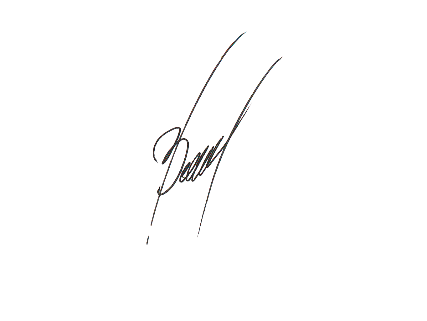 Командир військової частини А2110 підполковник                Юрій ВАЛЬЧУК Додаток 3 до Договору № _______ від "___"___________ 2023 рокуАдреси поставки товару№ лотуНайменування частини предмету закупівліВимоги Замовника згідно яких виготовляється товарКількістькомплектівЛот 1Резервуар сталевий Р-50 з зовнішнім антикорозійним покриттям та оглядовим колодязем (для заглибленого встановлення) ДК 021:2015-44610000-9 Цистерни, резервуари, контейнери та посудини високого тиску.Відповідно Додатку №3 Оголошення22№з/пНазва предмету закупівліОдиниці виміруКількістьЦіна за одиницю з урахуванням всіх необхідних податків, зборів та інших          платежів, включаючи      доставку, грн.Загальна           вартість з        урахуванням всіх необхідних податків, зборів та інших платежів, включаючи      доставку, грн.Загальна вартість товару без ПДВ2:Загальна вартість товару без ПДВ2:Загальна вартість товару без ПДВ2:Загальна вартість товару без ПДВ2:Загальна вартість товару без ПДВ2:крім того ПДВ2:крім того ПДВ2:крім того ПДВ2:крім того ПДВ2:крім того ПДВ2:Загальна вартість пропозиції  ПДВ2_________________________________________                                                                                                                                                                                     (цифрами та прописом)Загальна вартість пропозиції  ПДВ2_________________________________________                                                                                                                                                                                     (цифрами та прописом)Загальна вартість пропозиції  ПДВ2_________________________________________                                                                                                                                                                                     (цифрами та прописом)Загальна вартість пропозиції  ПДВ2_________________________________________                                                                                                                                                                                     (цифрами та прописом)Загальна вартість пропозиції  ПДВ2_________________________________________                                                                                                                                                                                     (цифрами та прописом)Загальна вартість пропозиції  ПДВ2_________________________________________                                                                                                                                                                                     (цифрами та прописом)Особи, які мають право на укладання договоруПрізвище, ім’я,по батьковіКонтактний номер телефону (телефаксу)Е-mail12341. Посадова особа, яка має право на укладення договору (зазначити посаду і на підставі якого документа підтверджується правомочність на укладання договору):2. Інші уповноважені особи (зазначити посаду, у разі якщо це співробітник учасника, і на підставі якого документа підтверджується правомочність на укладання договору)[заповнюється у разі, якщо крім керівника договір має право підписувати інша особа]:(Посада, прізвище, ініціали, підпис керівника або уповноваженої особи учасника, завірені печаткою (у разі наявності))ПОКУПЕЦЬ:				Військова частина А211053272, Дніпропетровська обл.,Нікопольський р-н., с. Олексіївка, вул. Овочева, 7код ЄДРПОУ 08027576р/р UA118201720343160002000001134,МФО 820172Державна казначейська служба України,м. КиївТел. (067) 4973251_____________ Юрій ВАЛЬЧУКМ.П			ПОГОДЖЕНОНачальник філії _____ ВП МОУ___________________«____» ______________2023 року                   ПРОДАВЕЦЬ№Код за ДК021:2015Найменування товару, ДСТУОд. виміруКількість Ціна з ПДВСума, з ПДВ1Код ДК 021:2015-44610000-9Цистерни, резервуари, контейнери та посудини високого тискуРезервуар сталевий Р-50 з зовнішнім антикорозійним покриттям та оглядовим колодязем (для заглибленого встановлення).К-т22432 000,009 504 000‬,00РАЗОМ з ПДВРАЗОМ з ПДВРАЗОМ з ПДВРАЗОМ з ПДВРАЗОМ з ПДВ9 504 000‬,00№ з/пНайменуванняКількістьОдиниці виміруМісце поставкиТермін постачання1234561.Резервуар Р-50 з зовнішнім антикорозійним покриттям та оглядовим колодязями (для заглибленого встановлення)10к-ктА1469(м. Кропивницький)До 1 грудня 2023 року1.Резервуар Р-50 з зовнішнім антикорозійним покриттям та оглядовим колодязями (для заглибленого встановлення)10к-ктА1789(м. Васильків)До 1 грудня 2023 року1.Резервуар Р-50 з зовнішнім антикорозійним покриттям та оглядовим колодязями (для заглибленого встановлення)2к-ктА0423(м. Кривий Ріг)До 1 грудня 2023 рокуПОКУПЕЦЬ:				Військова частина А211053272, Дніпропетровська обл.,Нікопольський р-н., с. Олексіївка, вул. Овочева, 7код ЄДРПОУ 08027576р/р UA118201720343160002000001134,МФО 820172Державна казначейська служба України,м. КиївТел. (067) 4973251_____________ Юрій ВАЛЬЧУКМ.ППРОДАВЕЦЬ: